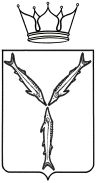 МИНИСТЕРСТВО МОЛОДЕЖНОЙ ПОЛИТИКИ И СПОРТА САРАТОВСКОЙ ОБЛАСТИП Р И К А Зот  16.08.2021 г.  №  501г. СаратовО присвоении спортивных разрядовВ соответствии с разрядными нормами и требованиями Единой всероссийской спортивной классификации, административным регламентом по предоставлению министерством молодежной политики и спорта  Саратовской области государственной услуги «Присвоение спортивных разрядов (кандидат в мастера спорта и I спортивный разряд) и квалификационной категории «Спортивный судья первой категории» утвержденным приказом № 273 от 22 мая 2019 года и на основании представленных документовПРИКАЗЫВАЮ:Присвоить спортивный разряд «Кандидат в мастера спорта»:2. Присвоить I спортивный разряд:3. Подтвердить спортивный разряд «Кандидат в мастера спорта»:4. Подтвердить I спортивный разряд5. Контроль за исполнением настоящего приказа оставляю за собой.Министр                                                                                                              А.В. Абросимов№ п/пФ.И.О.Вид спортаУчреждение, ОрганизацияМитрофановой Арине Михайловнелегкая атлетикаСРОО «Региональная спортивная федерация легкой атлетике»Соколовой Алисе Андреевнехудожественная гимнастикаОО «Саратовская областная федерация художественной гимнастики»Санниковой Ирине Романовнехудожественная гимнастикаОО «Саратовская областная федерация художественной гимнастики»Гусевой Ольге Сергеевнехудожественная гимнастикаОО «Саратовская областная федерация художественной гимнастики»Бочкаревой Светлане Сергеевнехудожественная гимнастикаОО «Саратовская областная федерация художественной гимнастики»Бахаревой Каролине Андреевнехудожественная гимнастикаОО «Саратовская областная федерация художественной гимнастики»Гавриной Василисе Алексеевнехудожественная гимнастикаОО «Саратовская областная федерация художественной гимнастики»Тельновой Анастасии Дмитриевнехудожественная гимнастикаОО «Саратовская областная федерация художественной гимнастики»Серебряковой Яне Сергеевнехудожественная гимнастикаОО «Саратовская областная федерация художественной гимнастики»Корниловой Доминике Вадимовнехудожественная гимнастикаОО «Саратовская областная федерация художественной гимнастики»Ени Полине Павловнехудожественная гимнастикаОО «Саратовская областная федерация художественной гимнастики»Такаевой Екатерине Витальевнехудожественная гимнастикаОО «Саратовская областная федерация художественной гимнастики»Власовой Софии Сергеевнехудожественная гимнастикаОО «Саратовская областная федерация художественной гимнастики»Акиньшину Артему Алексеевичуподводный спортСРОО «Спортивная федерация подводного спорта»Раджабову Шамилю Магомедовичуспортивная борьбаОО «Саратовская областная федерация спортивной борьбы»Кузнецову Ивану Алексеевичуавиамодельный спортРОООО «Федерация авиамодельного спорта России по Саратовской области»Алаевой Юлии Дмитриевнегребля на байдарках и каноэРОО «Саратовская областная Федерация гребли на байдарках и каноэ»№ п/пФ.И.О.Вид спортаУчреждение, ОрганизацияГородиловой Виолетте Витальевнесинхронное плаваниеСРОО «Спортивная федерация синхронного плавания»СРОО «Спортивная федерация синхронного плавания»Гуреевой ВикторииСергеевнесинхронное плаваниеСРОО «Спортивная федерация синхронного плавания»СРОО «Спортивная федерация синхронного плавания»Жарковой Злате Алексеевнесинхронное плаваниеСРОО «Спортивная федерация синхронного плавания»СРОО «Спортивная федерация синхронного плавания»Ищенко Анастасии Сергеевнесинхронное плаваниеСРОО «Спортивная федерация синхронного плавания»СРОО «Спортивная федерация синхронного плавания»Мижевовой АринеАлексеевнесинхронное плаваниеСРОО «Спортивная федерация синхронного плавания»СРОО «Спортивная федерация синхронного плавания»Шабановой Рание Рушановнесинхронное плаваниеСРОО «Спортивная федерация синхронного плавания»СРОО «Спортивная федерация синхронного плавания»Шиминой Софье Александровнесинхронное плаваниеСРОО «Спортивная федерация синхронного плавания»СРОО «Спортивная федерация синхронного плавания»Гайсиной Самире Рустамовнесинхронное плаваниеСРОО «Спортивная федерация синхронного плавания»СРОО «Спортивная федерация синхронного плавания»Садыковой Катире Ерсайновнеморское многоборьеРОО «Спортивная федерация морского многоборья и судомодельного спорта Саратовской области»РОО «Спортивная федерация морского многоборья и судомодельного спорта Саратовской области»Полякову Ярославу Александровичуморское многоборьеРОО «Спортивная федерация морского многоборья и судомодельного спорта Саратовской области»РОО «Спортивная федерация морского многоборья и судомодельного спорта Саратовской области»Фролову Михаилу Романовичуморское многоборьеРОО «Спортивная федерация морского многоборья и судомодельного спорта Саратовской области»РОО «Спортивная федерация морского многоборья и судомодельного спорта Саратовской области»Прокудину Ивану Дмитриевичуморское многоборьеРОО «Спортивная федерация морского многоборья и судомодельного спорта Саратовской области»РОО «Спортивная федерация морского многоборья и судомодельного спорта Саратовской области»Стоянову Максиму Константиновичуморское многоборьеРОО «Спортивная федерация морского многоборья и судомодельного спорта Саратовской области»РОО «Спортивная федерация морского многоборья и судомодельного спорта Саратовской области»Архипову Богдану Владимировичуморское многоборьеРОО «Спортивная федерация морского многоборья и судомодельного спорта Саратовской области»РОО «Спортивная федерация морского многоборья и судомодельного спорта Саратовской области»Власову Владимиру Ивановичуморское многоборьеРОО «Спортивная федерация морского многоборья и судомодельного спорта Саратовской области»РОО «Спортивная федерация морского многоборья и судомодельного спорта Саратовской области»Шмакову Никите Андреевичуморское многоборьеРОО «Спортивная федерация морского многоборья и судомодельного спорта Саратовской области»РОО «Спортивная федерация морского многоборья и судомодельного спорта Саратовской области»Дементьеву Андрею Вячеславовичуморское многоборьеРОО «Спортивная федерация морского многоборья и судомодельного спорта Саратовской области»РОО «Спортивная федерация морского многоборья и судомодельного спорта Саратовской области»Титову Егору Константиновичуморское многоборьеРОО «Спортивная федерация морского многоборья и судомодельного спорта Саратовской области»РОО «Спортивная федерация морского многоборья и судомодельного спорта Саратовской области»Вотякову Сергею Алексеевичуморское многоборьеРОО «Спортивная федерация морского многоборья и судомодельного спорта Саратовской области»РОО «Спортивная федерация морского многоборья и судомодельного спорта Саратовской области»Балякиной Варваре Васильевнелегкая атлетикаСРОО «Региональная спортивная федерация легкой атлетике»СРОО «Региональная спортивная федерация легкой атлетике»Хмельновой Татьяне Сергеевнелегкая атлетикаСРОО «Региональная спортивная федерация легкой атлетике»СРОО «Региональная спортивная федерация легкой атлетике»Поздееву Андрею Антоновичулегкая атлетикаСРОО «Региональная спортивная федерация легкой атлетике»СРОО «Региональная спортивная федерация легкой атлетике»Пантеевой Оксане Владимировнелегкая атлетикаСРОО «Региональная спортивная федерация легкой атлетике»СРОО «Региональная спортивная федерация легкой атлетике»Галицкому Федору АлексеевичушахматыСРОО «Саратовская областная федерация шахмат»СРОО «Саратовская областная федерация шахмат»Щепакину Ивану СергеевичугандболСРОО «Федерация гандбола»СРОО «Федерация гандбола»Гришину Артему ВячеславовичуфехтованиеСРОО «Федерация фехтования Саратовской области»СРОО «Федерация фехтования Саратовской области»Ерофеевой Анастасии СергеевнефехтованиеСРОО «Федерация фехтования Саратовской области»СРОО «Федерация фехтования Саратовской области»Крупенину Артему АлексеевичуфехтованиеСРОО «Федерация фехтования Саратовской области»СРОО «Федерация фехтования Саратовской области»Лапшиной Екатерине ИвановнефехтованиеСРОО «Федерация фехтования Саратовской области»СРОО «Федерация фехтования Саратовской области»Новичкову Игорю ВячеславовичуфехтованиеСРОО «Федерация фехтования Саратовской области»СРОО «Федерация фехтования Саратовской области»Паньшиной Дарье СтанисловнефехтованиеСРОО «Федерация фехтования Саратовской области»СРОО «Федерация фехтования Саратовской области»Уголеву Павлу АлександровичуфехтованиеСРОО «Федерация фехтования Саратовской области»СРОО «Федерация фехтования Саратовской области»Печенджиян Ярославу ЭдуардовичубаскетболСРОО «Саратовская областная федерация баскетбола»СРОО «Саратовская областная федерация баскетбола»Караваеву Владиславу Алексеевичувсестилевое каратэСОРОООО «Федерация всестилевого каратэ России»СОРОООО «Федерация всестилевого каратэ России»№ п/пФ.И.О.Вид спортаУчреждение, ОрганизацияМироевской Валерии ИгоревнекаратэСРОО «Саратовская областная спортивная Федерация каратэ»СРОО «Саратовская областная спортивная Федерация каратэ»Холодельщикову Михаилу ВалерьевичусамбоСРОО «Спортивная федерация самбо Саратовской области»СРОО «Спортивная федерация самбо Саратовской области»Бисерову Дмитрию Михйловичуспорт ЛИНРООOO «Всероссийская федерация спорта лиц с интеллектуальными нарушениями» в Саратовской областиРООOO «Всероссийская федерация спорта лиц с интеллектуальными нарушениями» в Саратовской области№ п/пФ.И.О.Вид спортаУчреждение, ОрганизацияУчреждение, ОрганизацияНикишину Александру АлександровичуволейболСРООФСО «Федерация волейбола Саратовской области»Бардину Алексею ВладимировичуволейболСРООФСО «Федерация волейбола Саратовской области»Зотову Сергею АлександровичуволейболСРООФСО «Федерация волейбола Саратовской области»Зеленому Артему АлександровичуволейболСРООФСО «Федерация волейбола Саратовской области»Сорокину Владимиру АлександровичуволейболСРООФСО «Федерация волейбола Саратовской области»Серебрякову Кириллу ОлеговичуволейболСРООФСО «Федерация волейбола Саратовской области»Кочеткову Алексею АлександровичуволейболСРООФСО «Федерация волейбола Саратовской области»Липатову Дмитрию ВладимировичуволейболСРООФСО «Федерация волейбола Саратовской области»Никитину Егору АндреевичуволейболСРООФСО «Федерация волейбола Саратовской области»Иванову Антону СергеевичуволейболСРООФСО «Федерация волейбола Саратовской области»Хайрисламову Булату ФанисовичуволейболСРООФСО «Федерация волейбола Саратовской области»Чащину Никите СергеевичуволейболСРООФСО «Федерация волейбола Саратовской области»Конакову Михаилу ИгоревичуволейболСРООФСО «Федерация волейбола Саратовской области»